1.- Halle el área de la región limitada por las curvas:  y   (10 p.)2.- Resuelva las siguientes integrales indefinidas: ( 40 p.)a)  b) c) d) 3.- Hallar el volumen del sólido que se genera al rotar alrededor de la recta x = 3, la región limitada por y = 9 – x2 ;  x > 0 ; x = 0 ; y = 0. ( 10 p.)4.- Mediante el uso de una integral doble, halle el área de la región entre las curvas: y = -x + 2  iy = x2.   (10p)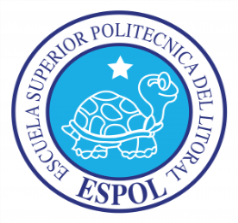 ESCUELA SUPERIOR POLITÉCNICA DEL LITORALFACULTAD DE CIENCIAS NATURALES Y MATEMATICASPRIMERA EVALUACIÓN  DE  METODOS CUATITATIVOS II (FCSH)14 FEBRERO 2014COMPROMISO DE HONORYo, ………………………………………………………………………………………………………………..…………………… al firmar este compromiso, reconozco que el presente examen está diseñado para ser resuelto de manera individual, que puedo usar una calculadora ordinaria para cálculos aritméticos, un lápiz o esferográfico; que solo puedo comunicarme con la persona responsable de la recepción del examen; y, cualquier instrumento de comunicación que hubiere traído, debo apagarlo y depositarlo en la parte anterior del aula, junto con algún otro material que se encuentre acompañándolo.  No debo además, consultar libros, notas, ni apuntes adicionales a las que se entreguen en esta evaluación. Los temas debo desarrollarlos de manera ordenada. Firmo al pie del presente compromiso, como constancia de haber leído y aceptar la declaración anterior.Firma                                                      NÚMERO DE MATRÍCULA:…………..…………….…. PARALELO:…………